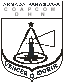 Boletín de Observaciones HidrométricasNivel de los Ríos y Lagos según Escalas Hidrométricas             S/D: Sin Datos    S/E: Sin Escala    E: Estacionado    N: Nivel                                                                                                                                                                                                                                                                                                                                                                                                                                                                                                                                                                                                                                                                                                                                                                                                                                                                             . Puerto que ha quedado sin escala o sin personal capacitado para la lectura           . OBSERVACIÓN: El lago Ypacarai se encuentra actualmente S/E                                                                 MARÍA DE LOS ÁNGELES CANTERO RODRÍGUEZTte. F - Jefe Div. TécnicaCOMANDO DE LA ARMADACOMANDO DE APOYO DE COMBATEDIRECCIÓN DE HIDROGRAFÍA Y NAVEGACIÓNMariano Roque Alonso, 5 de Noviembre de 2018Mariano Roque Alonso, 5 de Noviembre de 2018Mariano Roque Alonso, 5 de Noviembre de 2018Mariano Roque Alonso, 5 de Noviembre de 2018Mariano Roque Alonso, 5 de Noviembre de 2018Mariano Roque Alonso, 5 de Noviembre de 2018Mariano Roque Alonso, 5 de Noviembre de 2018Mariano Roque Alonso, 5 de Noviembre de 2018Mariano Roque Alonso, 5 de Noviembre de 2018PUERTOSNivel delRio en m.CRECIÓen cm.BAJÓen cm.EEOBSERVACIÓNFECHAALTURAS MAX.REGISTRADASRIO PARAGUAYRIO PARAGUAYRIO PARAGUAYRIO PARAGUAYRIO PARAGUAYRIO PARAGUAYRIO PARAGUAYRIO PARAGUAYRIO PARAGUAYCÁCERES (Brasil)1.5716,58m/03-82CUIABÁ (Brasil)0.27110,36m/02-95LADARIO(Brasil)2.6226,63m/04-88COÍMBRA(Brasil)2.6255,57m/04-80ZONA NORTEZONA NORTEZONA NORTEZONA NORTEZONA NORTEZONA NORTEZONA NORTEZONA NORTEZONA NORTEBAHÍA NEGRA3.8646,95m/06-82FUERTE OLIMPO5.9639,60m/06-88PUERTO MURTINHO (Br)5.4719,71m/06-82ISLA MARGARITA5.47EE7,11m/03-16VALLEMÍ4.9888,56m/06-82CONCEPCIÓN5.0028,66m/05-92ANTEQUERA4.60EE13/06/186,94m/12-15ROSARIO5.8018,20m/05-92REMANSO CASTILLO5.8247,88m/12-15ZONA SURZONA SURZONA SURZONA SURZONA SURZONA SURZONA SURZONA SURZONA SURASUNCIÓN5.8729,01m/05-83PILCOMAYO 6.01Sobre escala31/03/18ITA ENRAMADA6.2628,20m/01-16SAN ANTONIO5.9427,98m/01-16VILLETA6.1638,94m/06-83ALBERDI7.00510,14m/06-92TEBICUARY  (Villa Florida)4.77405,75m/10-17BERMEJO5.7556,80m/02/18PILAR 6.59910,05m/05-83HUMAITÁ6.2466,75m/06-17RIO PARANÁRIO PARANÁRIO PARANÁRIO PARANÁRIO PARANÁRIO PARANÁRIO PARANÁRIO PARANÁRIO PARANÁÁREA NAVAL DEL ESTE18.4585  22,17m/09-06CIUDAD DEL ESTE17.094336,35m/06-14PRESIDENTE FRANCO18.473436,50m/09-86RIO YGUAZU (3 Front.)14.961526,88m/10-09CAPANEMA (Rio Iguazú-Br)2.2811010,64m/10-05MAYOR OTAÑO11.0070Sin escalaSin escala17/04/1814,00m/04-18ENCARNACIÓN10.05710,60m/10-82AYOLAS3.7037,65m/08-83CORATEI3.5554,90m/01-18PANCHITO LÓPEZ4.6685,60m/01-18ITA CORA5.80109,08m/05-98PASO DE PATRIA (Ita Pirú)5.48168,90m/07-83CERRITO5.07154,70m/01-18RIO PILCOMAYORIO PILCOMAYORIO PILCOMAYORIO PILCOMAYORIO PILCOMAYORIO PILCOMAYORIO PILCOMAYORIO PILCOMAYORIO PILCOMAYOPOZO HONDO3.61137,23m/02-18LAGO ITAIPULAGO ITAIPULAGO ITAIPULAGO ITAIPULAGO ITAIPULAGO ITAIPULAGO ITAIPULAGO ITAIPULAGO ITAIPUSALTO DEL GUAIRA7.1437,35m/06-17Dest. Naval SO1ª J Carrera7.0227,12m/06-17